Kurzrückmeldung aus der Tischgruppe: Belp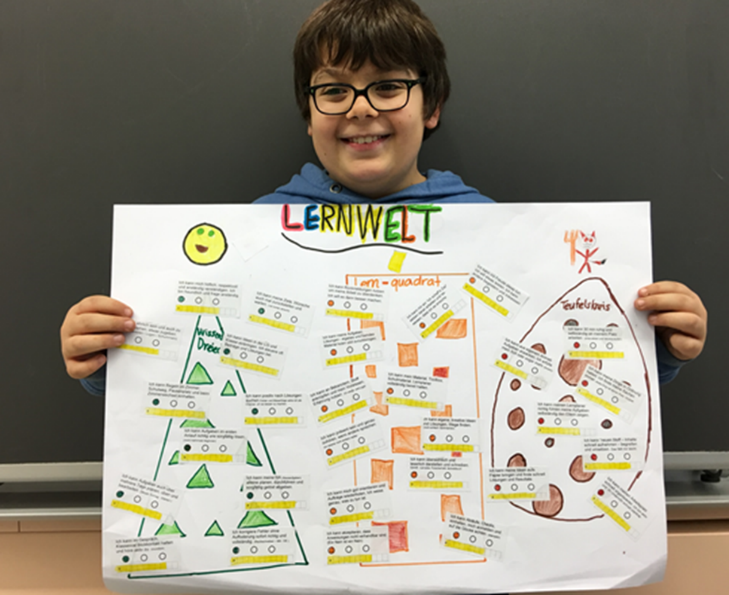 Zyklus 1- 2Kurze Reflexion – Kompetenzorientierte Lernziele - QualitätsmerkmaleAnknüpfen… - Wo stehe ich? Was kann ich weiterentwickeln?SelbsteinschätzungSelbsteinschätzungSelbsteinschätzungSelbsteinschätzungTrifft …zuTrifft …zuTrifft …zuTrifft …zuOrientierung mit Hilfe von KO-Lernzielennoch nichtwenigziemlichganz1Die Lernziele sind aus dem LP21 abgeleitet – können klar den Kompetenzen/ resp. Teilkompetenzen zugewiesen werden.2Die Lernziele sind in „Ich kann-Formulierungen“ schülergerecht umformuliert – verständliche Sprache. 3Die Lernziele können sowohl den Grundansprüchen als auch den erweiterten Ansprüchen zugeordnet werden. 45Wichtige weitere Überlegungen/ FragestellungenWie können die Lernziele im Unterricht eingesetzt werden? (z.B. Kompetenzkarten, Kompetenzlisten, Lernlandkarten etc.)Wie können Schüler/-innen mit den Karten ihr Lernen reflektieren (Selbsteinschätzung – Farben/ Skala)?Wie dokumentieren die Schüler/-innen ihre Lernfortschritte (Sammlung von Kompetenzkarten, Portfolio, Lernjournale, Lernlandkarten, Lerngespräche etc.)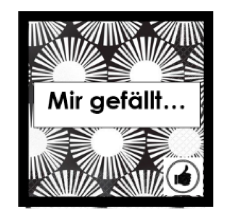 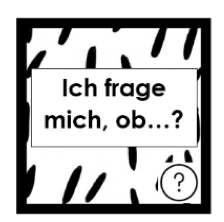 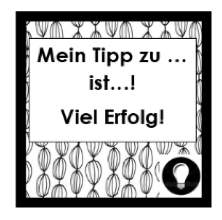 